DRAFT AGENDAS-1092 Annual MeetingUF Fort Lauderdale Research and Education Center 3205 College Ave, Davie, FL 33314 November 16, 2023Wednesday, November 15Arrival of Meeting Attendees at the Holiday Inn Express & Suites Fort Lauderdale Airport West (2540 Davie Road Davie, FL 33317)Note: Please book your room ASAP through the hotel website or contact the hotel. To receive a discount associated with your room, please let the front desk know of reservation confirmation #44059460 under “Janay Marquette Johnson” when checking in.7:00 – 9:00 pm – Informal Dinner for arrivals at Francisca Charcoal Chicken & Meats at 2258 S University Dr, Davie, FL 33324). Note: Let Abi know by 6 pm if you need a ride to the restaurant. (ahajihassani@ufl.edu; phone: 786-795-8234).Thursday, November 167:45– 8:00 – Individual or group transport from the Hotel to the FLREC Venue. The meeting room is on the 2nd floor of the Davie West building at Florida Atlantic University at 3200 College Ave, Davie, FL 33314 (one block west of FLREC).Note: Vehicles will be available at the hotel to transport attendees to the meeting venue.8:00 - 8:10 – Welcome by Abolfazl Hajihassani (FLREC, Dep. of Entomology and Nematology). No registration fees.8:10- 8:30  – Paula Agudelo8:30 - 9:00 – S-1092 Administrative Advisor9:00 - 10:00  – Tour of FLREC Nematology (Hajihassani) and Termite Collection (Dr. Rudolf Scheffrahn) Labs10:00 - 10:30 – Break (Coffee & cookies)10:30 - 11:00 – Florida report (Hajihassani) 11:00 - 11:30 – Florida report (Desaeger)11:30 - Noon – Florida report (Grabau)Noon - 1:00 – Lunch prepared in the Meeting Room1:00 - 1:30 – South Carolina report (Rutter)1:30 - 2:00 – North Carolina report (Gorney)2:00 - 2:30 – Virginia report (Eisenback)2:30 - 3:00 – Georgia report (Chowdhury)3:00 - 4:00 – Business Meeting (next meeting locations, other)4:00 - Meeting adjourned. Map of the FLREC main building and FAU Davie West (meeting room on the 2nd floor)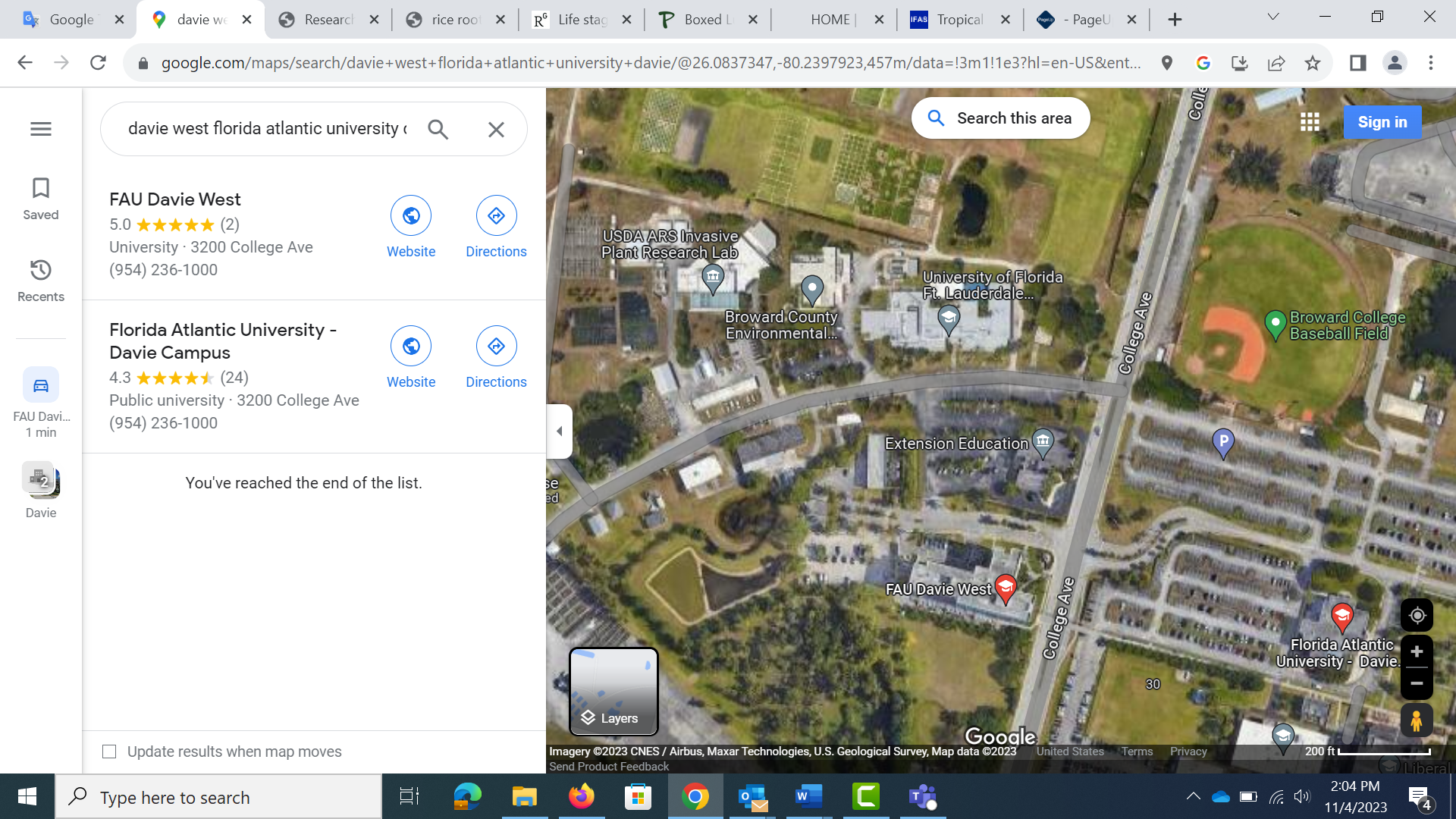 